СОВЕТ МОКРООЛЬХОВСКОГО СЕЛЬСКОГО ПОСЕЛЕНИЯКОТОВСКОГО МУНИЦИПАЛЬНОГО РАЙОНА ВОЛГОГРАДСКОЙ ОБЛАСТИРЕШЕНИЕ от  04 июня 2018 года                                                                                      № 16/8О внесении изменений в решение Совета Мокроольховского  сельского поселения Котовского муниципального района Волгоградской области от 25 июля 2013 г. № 24/12 «Об  образовании  избирательных округов на территории Мокроольховского сельского поселения по выборам депутатов представительного органаМокроольховского сельского поселения 14 сентября 2014 года»В целях приведения в соответствие с требованиями действующего законодательства,СоветМокроольховского  сельского поселения решил внести в решение Совета Мокроольховского сельского поселения Котовского муниципального района Волгоградской области от 25 июля 2013 г. № 24/12 «Об  образовании  избирательных округов на территории  Мокроольховского сельского поселения по выборам депутатов представительного органа Мокроольховского сельского поселения 14 сентября 2014 года» следующие изменения:В наименованиирешения:- слова «избирательных округов» заменить словами «многомандатных избирательных округов»;- слова «по выборам депутатов представительного органа»заменить на слова «для проведения выборов депутатов Совета»;-  слова «14 сентября 2014 года» исключить. В преамбуле решения:- слова «пунктами 6 и 9 статьи 15» заменить словами«пунктом 4 статьи 15».По тексту решения:- слова «по выборам депутатов» заменить словами «для проведения выборов депутатов».4.  В пункте 1:в первом абзаце слова «Мокроольховский многомандатные избирательные округа» заменить словами «многомандатные избирательные округа»;во втором абзаце слова «Мокроольховский избирательный округ № 1» заменить словами «Мокроольховский многомандатный избирательный округ № 1».5.    Дополнить решение пунктом 1.1 следующего содержания:	 «Утвердить графическое изображение схемы многомандатных избирательных округов для проведения выборов депутатов Совета Мокроольховского сельского поселения Котовского муниципального района Волгоградской области (прилагается)».6.  Настоящее решение подлежит опубликованию (обнародованию) в течение пяти дней с момента принятия.7. Настоящее решение вступает в силу со дня опубликования(обнародования). Глава  Мокроольховскогосельского поселения:                                               Т.Ю. МустафаеваПриложениек решению Совета Мокроольховскогосельского поселения от  04 июня 2018 года № 16/8Графическое изображение схемы многомандатных избирательных округов для проведения выборов депутатов Совета Мокроольховского сельского поселения Котовского муниципального района Волгоградской области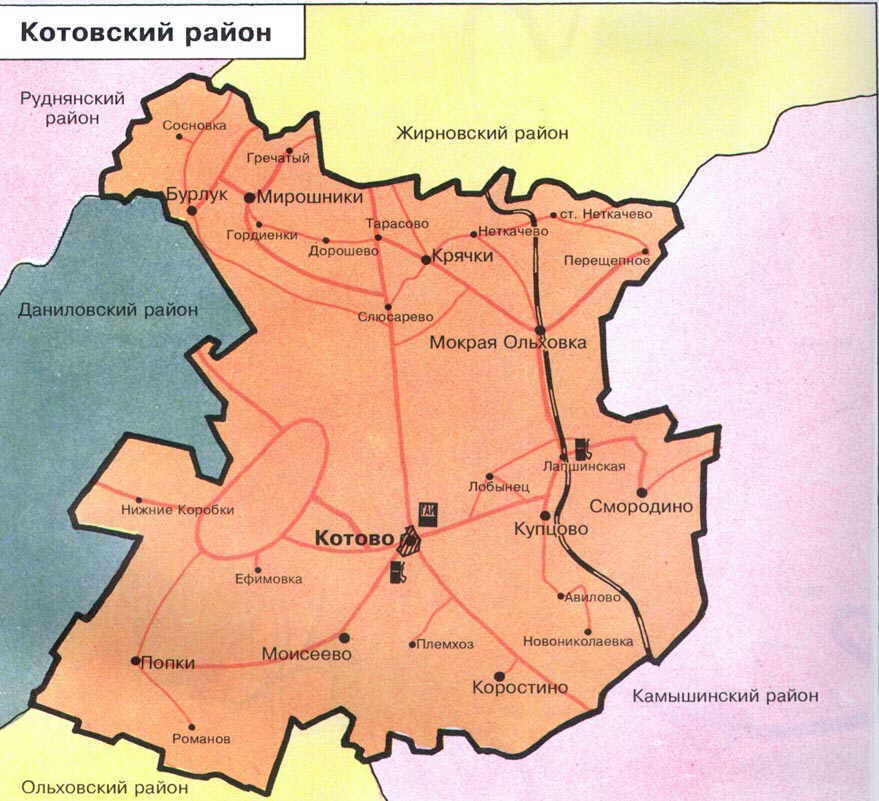 